MATINEE ADOM DU 20 JUIN 2018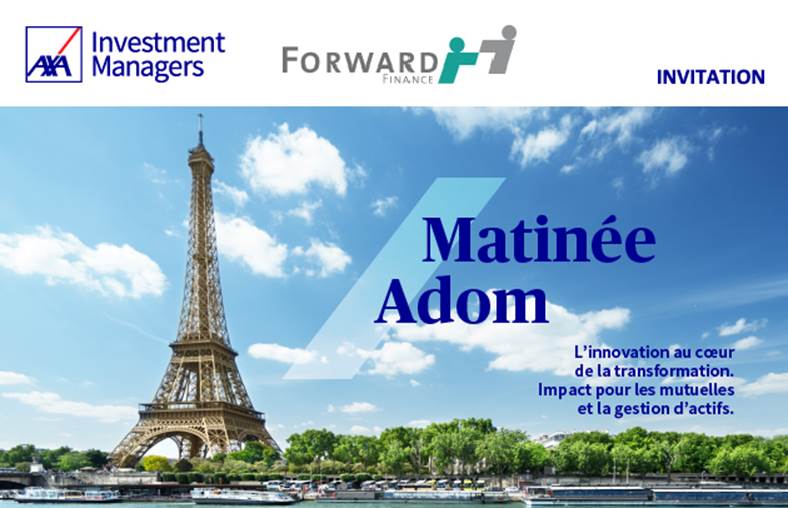 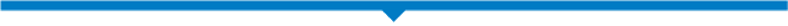 
Nous avons le plaisir de vous convier
à la Matinée de l’ADOM 
le mercredi 20 juin 2018
Nous avons le plaisir de vous convier
à la Matinée de l’ADOM 
le mercredi 20 juin 2018
Nous avons le plaisir de vous convier
à la Matinée de l’ADOM 
le mercredi 20 juin 2018AGENDA9h30 - Accueil café

10h00 - La data au cœur de la transformation digitale et de la connaissance client. Animé par Alban Jarry, Chief Digital Technology Officer, AXA IMJérôme Béranger, Co-fondateur et CSO - ADEL (Algorithm Data Ethics Label) Joelle Durieux, Directrice Générale de Finance et Innovation, Secrétaire nationale du Réseau thématique French Tech #FinTech Nathalie d’Isanto, Directrice Marketing et Experience clients, La Mutuelle Générale 11h00 - Pause 11h15 - L’investissement responsable 2.0 : de l’ESG à l’impact
Animé par Forward FinanceKarine Leymarie, Responsable de gestion d’actifs financiers, MAIF Raya Bentchikou, Responsable du développement RI, AXA IM Alexandre Martin-Min, Responsable de la gestion impact, AXA IM 12h00 Innovation et diversification dans les allocations
Animé par Corinne Amirault, responsable du Pôle Assurances et MutuellesKim Nguyen, Directeur Général Délégué, Forward Finance Marie-Pierre Ravoteur, Responsable du Quant Lab et de la structuration, AXA IM Antoine Aubry, Gérant senior immobilier, AXA IM Stéphane Lago, Responsable des produits thématiques, AXA IM 12h45 : Déjeuner